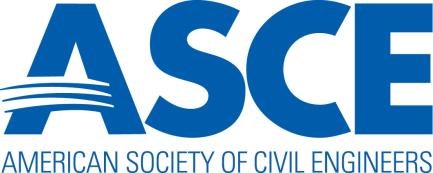 2024-2025 Section and Branch Action and Activity Calendar June 1 			Submissions are due for the Outstanding Section & Branch Web AwardSeptember. 1 		Section and Branch Leadership Reports Due  September 15-16 	Presidents and Governors Forum in Reston, VAOctober 6-9			ASCE Convention in Tampa, FLOctober 30 	Submissions for the Outstanding Section and Branch Award nominations are due November 30 	 	Section, Branch, and Region Annual Reports are due November 30	 	Section Federal Tax Filing due to ASCE’s Accounting Dept.  2025January 17-18		Regions 8 & 9​ Multi Region Leadership Conference in San Diego, CAJanuary 31-Feb. 1	Regions 1, 2, 4, & 5​ Multi Region Leadership Conference in Memphis TNFeb. 28-March 1	Regions 3, 6, & 7​ Multi Region Leadership Conference in Cleveland, OHMarch 26-28		Legislative Fly-InMarch 15		Committee applications are due